МБУК «Централизованная библиотечная система»Центральная библиотека им.А.Ероховца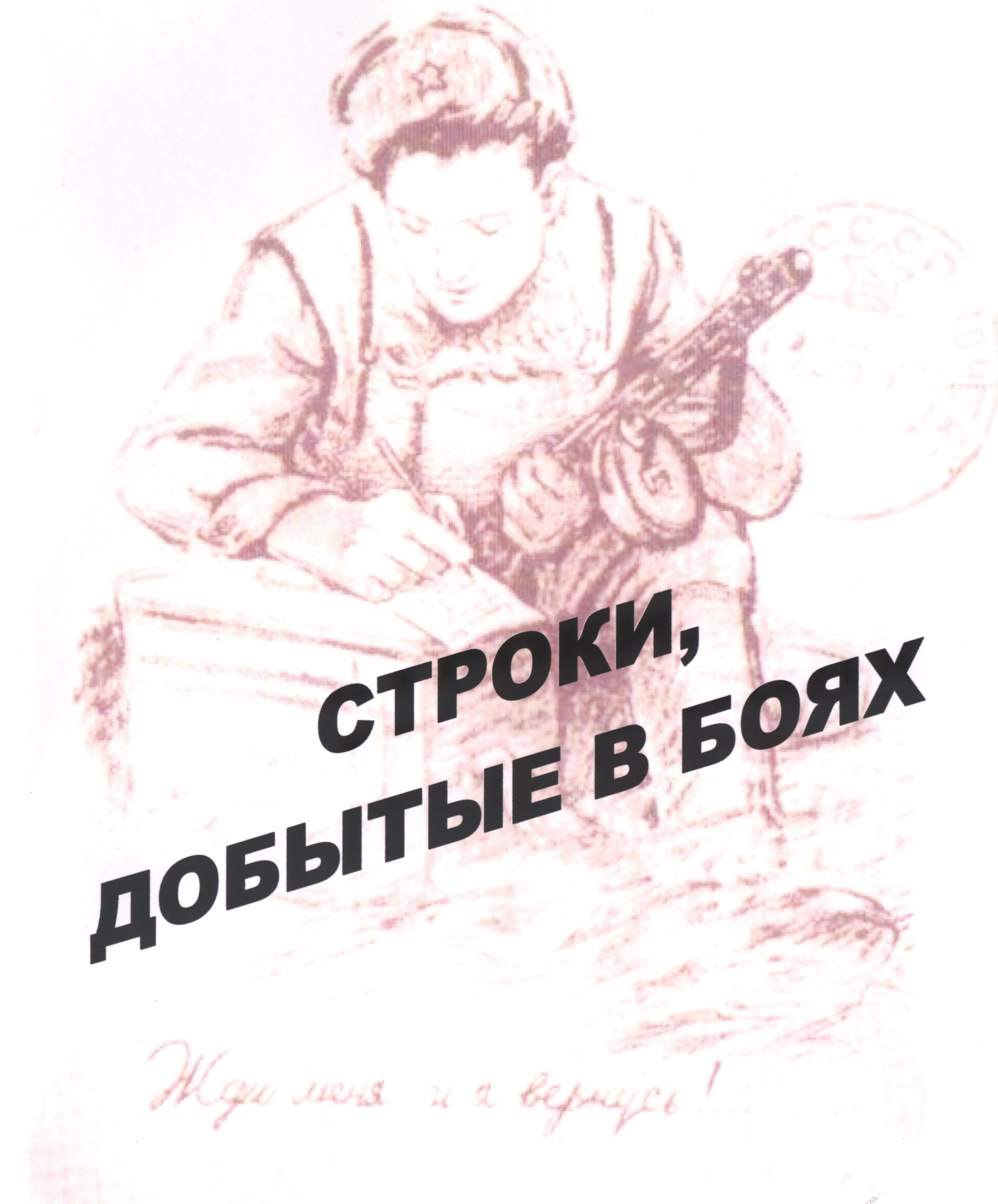 г.Боготол2015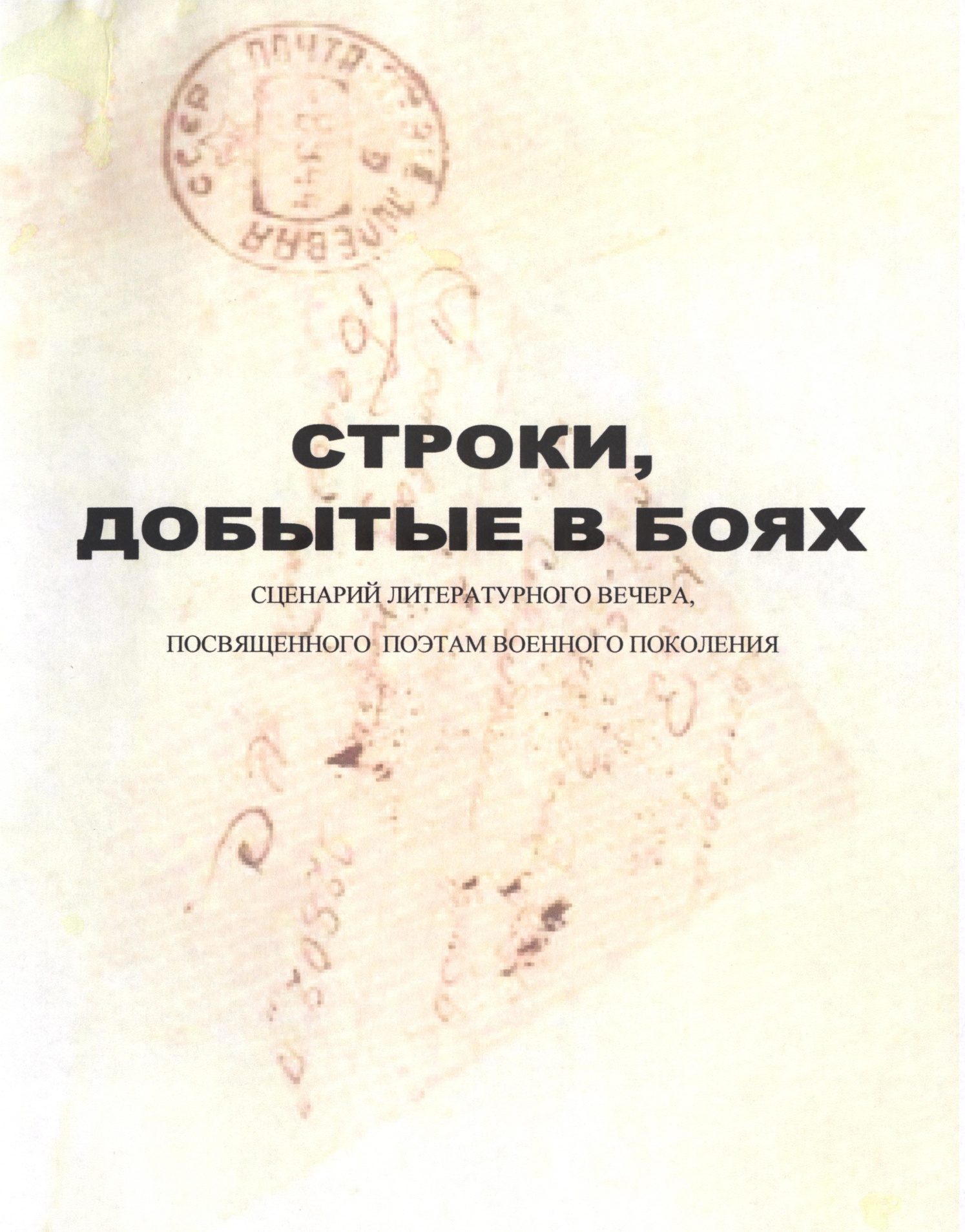 Сост. : Почекутова И.И. методист ЦБС Оформление литературного вечера: На сцене «мемориальная доска» с фамилиями погибших поэтов, о которых пойдет речь; над нею – крупными буквами тема литературного вечера; в центре – маленький столик с 6 свечами, которые будут зажигаться, когда речь будет идти о погибшем поэте. Экран для проецирования фотоматериалов.Музыкальное оформление: «Священная война»(муз. Александрова); «Темная ночь»( муз. Н.Богословского, слова В.Агатова) ; «На безымянной высоте» (муз. В.Баснера, слова М.Матусовсого); «Красные маки»( муз. Ю.Антонова, слова Г.Поженяна); «Нам нужна одна победа» (муз. и слова Б.Окуджавы)Звучит мелодия из  песни «Священная война»Чтец:         Из года в год алеет дата эта                   В календаре на тоненьком листке                   В тот майский день, когда пришла ПОБЕДА.                   Салют Победы прогремел в Москве.                   «Победа» - на домах и на заборах                    Писали взрослые, писала детвора.                   На улицах взрывалось, словно порох                    И громкое, и дружное «УРА!»                                                                        ( А.Трицунов)1 ведущий:   70  лет назад, 9 мая  1945 года вечернее небо над Москвой вспыхнуло разноцветными всполохами салюта, озарив ярким светом лица людей, заполнивших Красную площадь: он отливал золотом и серебром на боевых  орденах, искорками счастья поблескивал в глазах поющих, смеющихся, пляшущих. ЭТО БЫЛ СВЕТ ПОБЕДЫ!2 ведущий:  Нелегок был путь к этому дню                         Не все вернулись с дымных полей войны.                      Сколько матерей не дождалось своих сыновей!                      Сколько жен не дождалось своих мужей!                      Сколько сирот осталось на нашей земле…Чтец:            В живых нас нет уже давно.                      О нас забыли вы, наверно.                      Сидеть, средь вас нам не дано –                       Нас расстреляли в сорок первом.                                           Мы умирали на снегу.                                           На тесных нарах медсанбатов.                                          Сгорев в концлагерях, в плену,                                           Не ликовали в сорок пятом.                        Мы жить хотели, как и вы,                        Детей растить хотели сами,-                        Мы, не познавшие любви,                        Так и не ставшие отцами.                                             Мы в бой пошли в 17 лет.                                              А в 18 полегли мы                                              За вечный мир на всей земле,                                              За счастье будущих любимых.                            Живите, вы не зная войн.                        Любите, радуйтесь, мечтайте…                        Но иногда, между собой                        О нас, погибших, вспоминайте.                                                                        (А.Карнаухов)Звучит мелодия песни «Нам нужна одна победа»(муз. и слова Б.Окуджавы)1 ведущий: Сегодняшний литературный вечер посвящен воинам-поэтам, чьи строки стихов рождались на полях великой битвы за будущее всего человечества. В самые трудные дни войны в их стихах не было отчаяния и пессимизма. Не скрывая горечи многочисленных утрат в тяжелых боях, они писали правду – и этой правдой была вера в победу над врагом!Чтец : Где-то под лучистым обелиском,От Москвы за тридевять земель,Спит гвардеец Всеволод Багрицкий,Завернувшись в серую шинель.Где-то под березою прохладной,Что мерцает в лунном далеке,Спит гвардеец Николай ОтрадаС записною книжкою в руке.И под шорох ветерка морского,Что зарей июльского согрет,Спит  без пробужденья Павел КоганВот почти уж шесть десятков лет.И в руке поэта и солдатаТак вот и осталась на векаСамая последняя гранатаСамая последняя строка.Спят поэты – вечные мальчишки!Им бы завтра на рассвете встать,Чтобы к запоздавшим первым книжкамПредисловья кровью написать!                                                                                                        А.Екимцев «Поэт»Вед.  На фронтах Великой Отечественной войны  погибло 48 поэтов. Самому старшему из них – Самуилу Росину – было 49 лет, самым младшим – Всеволоду Багрицкому и Борису  Смоленскому – едва исполнилось 20 .Звучит мелодия песни «На безымянной высоте»Зажигается. На экране появляется портрет поэта Георгия Суворова .2 ведущий:  В осажденном Ленинграде, изнуренном артиллерийскими обстрелами и голодом, беззаветно работали военные поэты. Здесь ненадолго, но ярко вспыхнул талант Георгия Суворова, прожившего на свете всего 25 лет. Георгий Суворов родился в Абакане, учился в Красноярском пединституте. Этот юноша с лейтенантскими кубиками в петлицах изведал все, что дано изведать на войне…Под Ельней Суворов был ранен в грудь и сам вырвал осколок. Лежал в госпитале. Вернувшись в строй, командовал взводом противотанковых орудий.1 ведущий:  Гвардейскую часть, где он служил, бросали на самые опасные участки Ленинградского фронта. На войне, в блокадном Ленинграде, Суворов почувствовал себя поэтом и стал им. Первая и единственная книга стихов Суворова «Слово солдата» вышла уже после его гибели в 1944 году. Эти стихи и воспоминания товарищей восстанавливают обаятельный облик одаренного поэта и бесстрашного офицера.2 ведущий: Поэт-фронтовик Николай Тихонов вспоминает: «Он любил свой далекий сибирский край, любил рассказывать про кедровые леса, про скалы над быстрой рекой, про охотничьи тропы… Он писал стихи в блиндажах, в окопах, перед атакой, на отдыхе под соснами, расщепленными осколками бомб и снарядов. У него не было времени отделывать стихи. Он писал свои строки, как дневник о непрерывной борьбе с врагом…»Чтец:               Еще  на зорях черный дым клубится                         Над развороченным твоим жильем.                         И падает обугленная птица.                          Настигнутая  бешеным огнем.                                               Еще ночами белыми нам снятся                                                 Как  вестники потерянной любви,                                               Живые горы голубых акаций                                               И в них восторженные соловьи.                         Еще война. Но мы упрямо верим,                         Что будет день – мы выпьем боль до дна                           Широкий мир нам вновь раскроет двери,                         С рассветом новым встанет тишина.                        Последний враг. Последний меткий выстрел.                                                И первый проблеск утра - как стекло.                                                Мой милый друг, а все-таки как быстро                                                Как быстро наше время утекло!                           В воспоминаньях мы тужить не будем,                           Зачем туманить грустью ясность дней?                            Свой добрый век мы прожили как люди-                                                               И для людей…                                                                     Николай Тихонов   1944 год.1 ведущий:       Высокие слова в стихах поэтов военного поколения оплачены самой высокой ценой – кровью, жизнью. Нравственный мир, запечатленный в них, высок и прекрасен…2 ведущий: Великая Отечественная война опровергла пословицу, утверждавшую: «Когда говорят пушки, молчат музы». Музы не молчали. В военное время поэзия расцвела, стала голосом народа, поднявшегося на священный бой. Поэты военного поколения прошли войну солдатами и офицерами переднего края. Многие из них в ходе войны стали фронтовыми журналистами, сотрудниками армейских газет. Война в их стихах предстает такой, какой ее видел солдат, поднимающийся в атаку под огнем минометов и пулеметов, отбивающий атаку вражеских танков: они рассказывали о себе, о том, что испытали сами.Зажигается свеча. На экране появляется портрет поэта Владимира ЧугуноваЧтец:   Меня сегодня пуля миновала,Сердцебиенье, успокоив мне.И в тот же час в лесу закуковалаВеселая кукушка на сосне.Хорошая народная примета:Нам жить  100 лет, напополам деля,Всю ярость бурь и солнечного света,Чем так богата русская земля..1 ведущий: Строки эти на берегу Северного Донца  написал командир стрелкового взвода лейтенант Владимир Чугунов. Жизнелюбивый поэт верил в людей, в справедливость, в армейское товарищество. И его стихи прочные, крепкие, светлые распахнуты навстречу боевым друзьям. До последней минуты Владимир Чугунов радовался жизни, голубевшему после боя небу. Он погиб  в атаке, сжав в руке пистолет. На деревянном обелиске друзья написали:«Здесь похоронен Владимир Чугунов-        воин – поэт – гражданин, павший 5 июля 1943 года»2 ведущий:  Война стала школой человеческой и поэтической зрелости, она выявила истинную цену слова и дела». Воин-поэт стремился точным и негромким словом передать напряжение и трагизм боя:        « Я только раз видала рукопашный.            Раз - наяву. И тысячу – во сне.             Кто говорит, что на войне не страшно,             Тот ничего не знает о войне»                                                       Юлия  Друнина   1943 год1 ведущий:   Поэты в солдатских шинелях проделали вместе с армией горестный путь войны; они остро чувствовали значение своего труда. Это помогало им создавать призывно звучащие произведения, исполненные веры в Победу над врагом. Биография каждого из фронтовых поэтов – волнующий рассказ о слитых воедино жизни и творчестве.2 ведущий:  У всех у них был единый путь в поэзию: прежде чем стать поэтами, они были солдатами. И немало их – молодых поэтов, разделивших высокую и трагическую судьбу тысяч своих сверстников. Они покоятся в братских могилах – на Карельском перешейке, под Новороссийском, в Сталинграде, на Смоленщине…Имена молодых поэтов - Павла Когана, Николая  Майорова, Михаила Кульчинского, занесены на мраморную доску писателей, павших смертью храбрых в боях за Родину...Звучит мелодия песни «Темная ночь»Зажигается свеча.  На экране -  портрет поэта  Павла Когана.Чтец:  «Мы были всякими. Но, мучаясь,Мы понимали: в наши дни нам выпала такая участь,Что пусть завидуют они.Они нас выдумают ,мудрых
Мы будем строги и прямы,Они  прикрасят и припудрят,И все-таки пробьемся мы!Но, людям Родины единой,Едва ли им дано понять
Какая иногда рутинаВела нас жить и умирать.И пусть я покажусь им узкимИ их всесветность оскорблю,Я – патриот. Я воздух русский,Я землю русскую люблю…»2 ведущий:    Автором  этих строк был будущий студент Литературного института им. Горького Павел Коган. В сентябре 1942 года подразделение, где служил лейтенант Коган, вело бои под Новороссийском. 23 сентября Павел получил приказ: во главе группы разведчиков пробраться на станцию и взорвать бензоцистерны противника…Фашистская пуля попала ему в грудь. Поэзия Павла Когана проникнута глубокой любовью к Родине, гордостью за свое поколение.       Зажигается свеча. На экране - портрет поэта Михаила Кульчинского.1 ведущий:   Под стенами Сталинграда в январе 1943 года погиб талантливый поэт, студент Литературного института, друг Павла Когана, Михаил Кульчицкий .С первых дней Великой Отечественной войны Кульчицкий в армии. В декабре 1942 года он окончил пулеметно-минометное училище в в звании младшего лейтенанта отбыл на фронт. Стихотворения, созданные Кульчицким в армии, о которых он упоминает в письмах, не сохранились.  Чтец :     «Мечтатель, фантазер,  лентяй-завистник!       Что? Пули в каску безопасней капель?       И всадники проносятся со свистом       Вертящихся пропеллерами сабель.       Я раньше думал: лейтенант       Звучит «налейте нам»,       И, зная топографию,       Он топает по гравию.       Война ж совсем не фейерверк,       А просто – трудная работа,       Когда – черна от пота – вверх       Скользит по пахоте пехота»Зажигается свеча. На экране  -  портрет поэта Николая Майорова.2 ведущий:   Студент-историк и поэт Николай Майоров , политрук пулеметной роты, был убит в бою под Смоленском в феврале 1942 года. Его стихи были изданы только после его смерти.Чтец :Нам не дано спокойно сгнить в могиле -
Лежать навытяжку и приоткрыв гробы,-
Мы слышим гром предутренней пальбы,
Призыв охрипшей полковой трубы
С больших дорог, которыми ходили.
 
Мы все уставы знаем наизусть.
Что гибель нам? Мы даже смерти выше.
В могилах мы построились в отряд
И ждем приказа нового. И пусть
Не думают, что мертвые не слышат,
Когда о них потомки говорят.Звучит мелодия «На безымянной высоте»1 ведущий:  Он успел сделать сравнительно немного: его литературное наследство - это сто страниц, три тысячи машинописных строк. Но все это - настоящее. Доброволец-разведчик погиб, не докурив последней папиросы, не дописав последнего стихотворения, не долюбив, не дождавшись книги своих стихов. Все в его жизни осталось незавершенным, кроме нее самой. Но стихи его, сработанные для дальнего полета, продолжают свой рейс: у них сильные крылья - такие, как он хотел.Зажигается свеча. На экране -  портрет поэта Иосифа Уткина2 ведущий:   Поэт Иосиф Уткин добровольцем ушел на фронт. Был военным корреспондентом. На страницах фронтовых газет печатались его стихи о подвигах летчиков, партизан, машинистов, героизме рядовых солдат; писал поэт и пронзительную по силе воздействия фронтовую лирику, полную любви и надежды.1-й чтец:На улице полночь.Свеча догорает.Высокие звезды видны.Как долго ты пишешь его, дорогая,А кончишь и примешься вновь. Зато я уверен: к переднему краюПрорвется такая любовь!……………………………2-й чтец:Давно мы из дома. Огни наших комнат За дымом войны не видны.Но тот, кого любят,Но тот, кого помнят,Как дома – и в дыме войны!Теплее на фронте от ласковых писем.Читая, за каждой строкойЛюбимую видишьИ Родину слышишь,Как голос за тонкой стеной…Мы скоро вернемся. Я знаю. Я верю.И время такое придет:Останутся грусть и разлука за дверью.И в дом только радость войдет.1 ведущий:  Погиб Иосиф Уткин в авиационной катастрофе, возвращаясь с фронта.2 ведущий:  Мало дошло до нас стихов поэтов военного времени, которые не вернулись с войны .1 ведущий:  Все, даже стихи, откладывалось на потом – этим предстояло заняться после войны. Они считали, что в дни всенародных испытаний лишь тот, кто становится солдатом, может в будущем стать поэтом… «Я был пехотой в поле чистом,В грязи окопной и в огне.Я стал армейским журналистомВ последний год на той войне.Но если снова воевать…Таков уже закон:Пускай меня пошлют опять В стрелковый батальон.Быть под началом у старшин,Хотя бы треть пути,Потом могу я с тех вершин  
В поэзию сойти»                                           Семен Гудзенко. 1946г.2 ведущий:   Сегодня, друзья, мы познакомились с творчеством поэтов, которые не вернулись с войны. Поэты молчат, за них говорят строки, оборванные пулей.… За них стихи продолжают сегодня жить, любить и бороться. Погибшие поэты, как и десятки тысяч их сверстников, отдав свою жизнь за Родину, всегда будут совестью всех нас , живущих.Чтец:Люди!Покуда сердца стучатся,ПомнитеКакою ценой завоевано счастье,-Пожалуйста, помните!                                                    Роберт РождественскийЗвучит песня «Красные маки»Список использованной литературы:1. Великая Отечественная [Текст]: в 2-х томах/Сост. С.Наровчатов, Я Хмелевский. – М.:Худож.лит., 1975.        Т.1.Стихотворения и поэмы. – 592 с.       Т.2.Стихотворения и поэмы. – 512с.2. Родная Армия[Текст]:сб.сихов/Сост. В.С.  Осина. – М.:Воениздат, 1988. – 654с.3.Стихи остаются в строю[Текст]:сб./Сост. М.Л.Матусовский, Я.Хмелевский. – М.:Советсский писатель, 1958. – 280с.4. Стихи о Великой Отечественной войне[Текст]. – М.: Худож.лит., 1985. – 385с.5. Строки, добытые в боях. Поэзия военного поколения[Текст]/Сост.Л.Лазарева. – М.:Дет.лит., 1973. – 302с. 6. Форум Ярославского историко-родословного общества: Памяти поэтов, погибших на фронтах Великой Отечественной (стихи, к которым хочется возвращаться)[Электронный ресурс]. – (http://forum.yar-genealogy.ru/index.php?showtopic=4457). Дата обращения 18.01.20157. Стихия. Лучшая поэзия: Михаил Кульчицкий [Электронный ресурс]. – (http://poetrylibrary.ru/stixiya/all-85.html). Дата обращения 15.01.2015